上虞老年大学微信报名流程图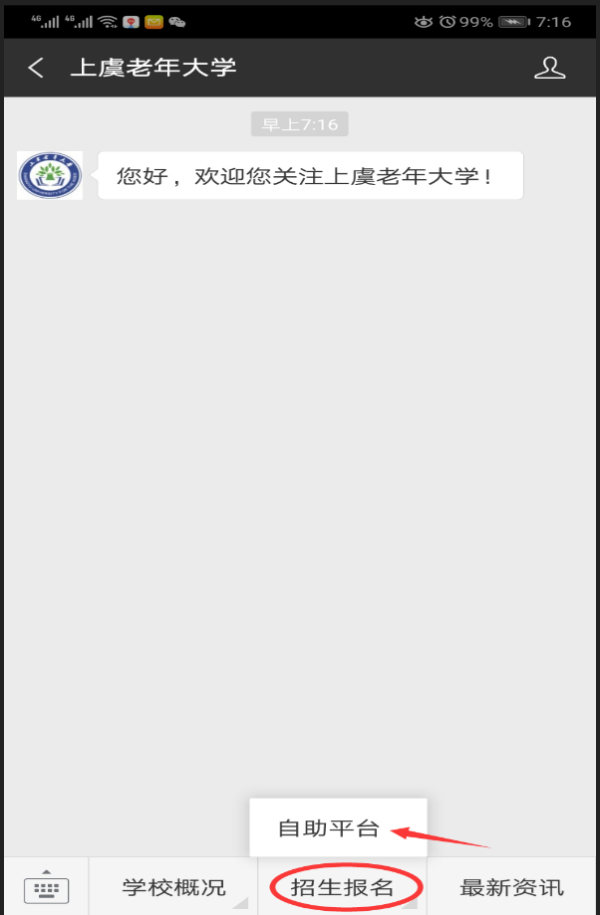 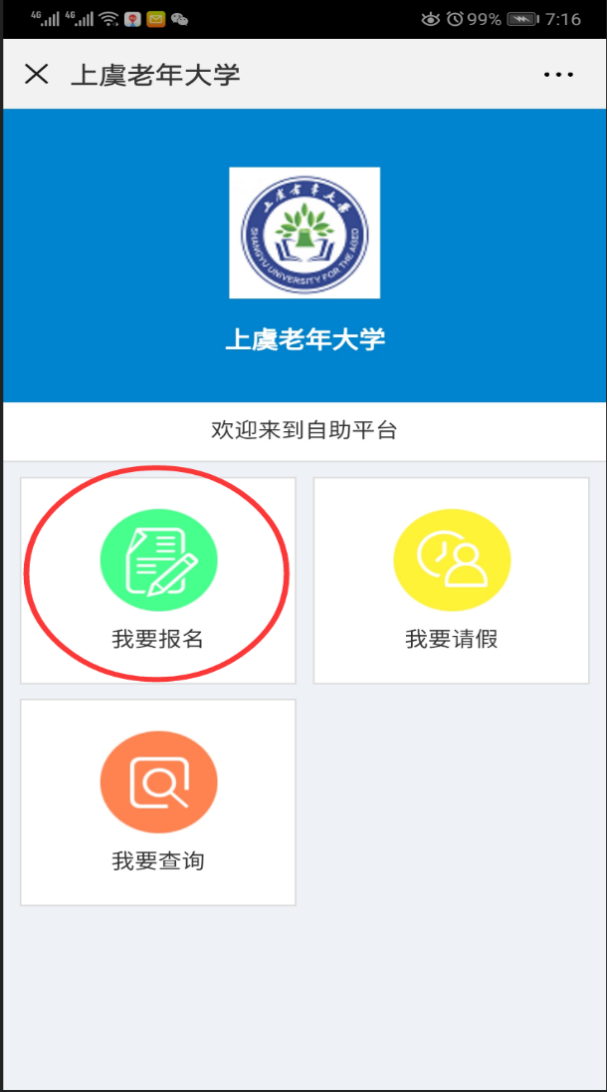 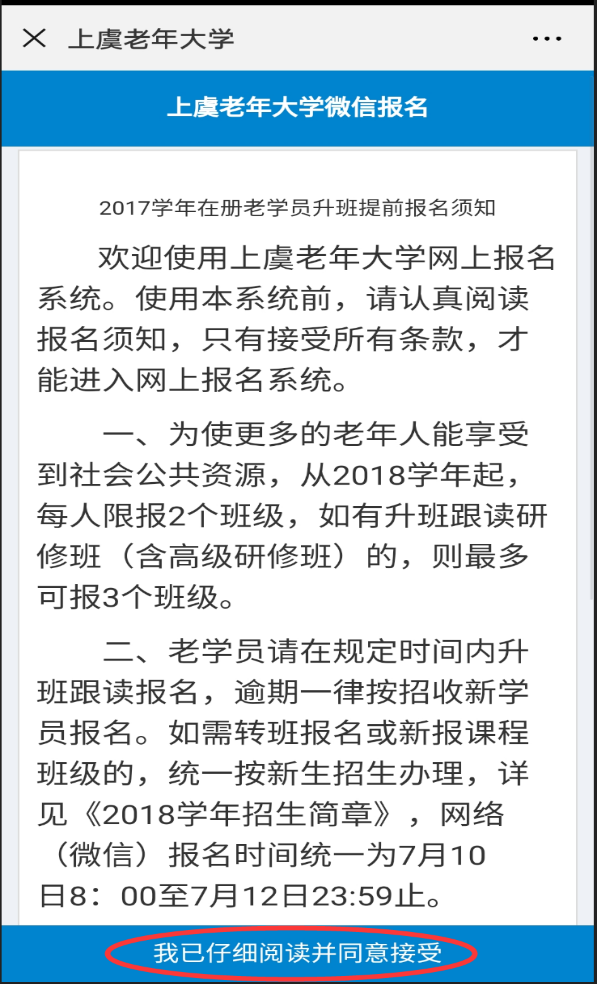 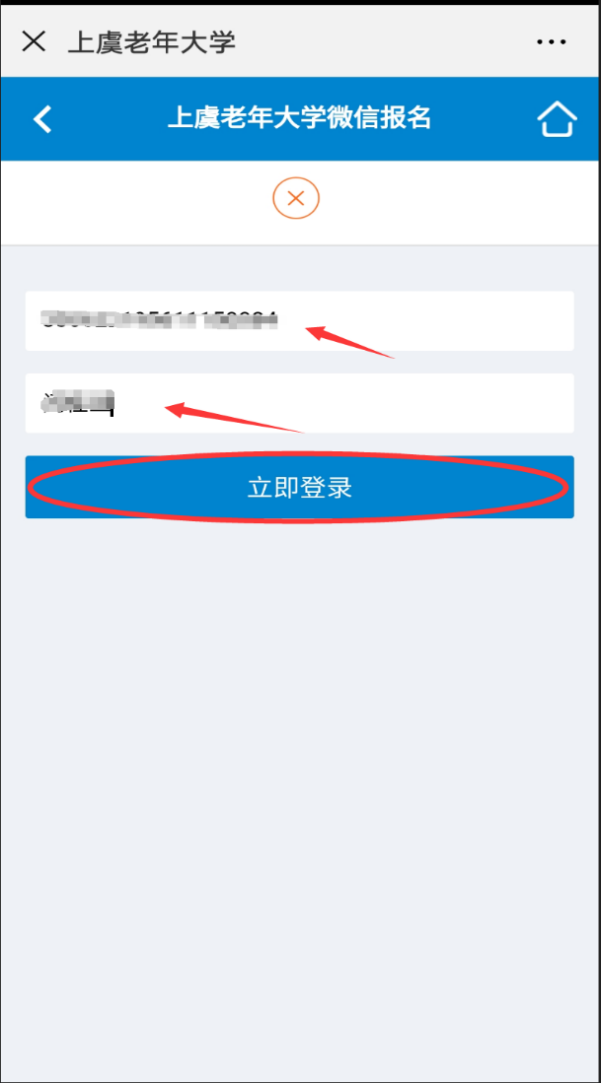 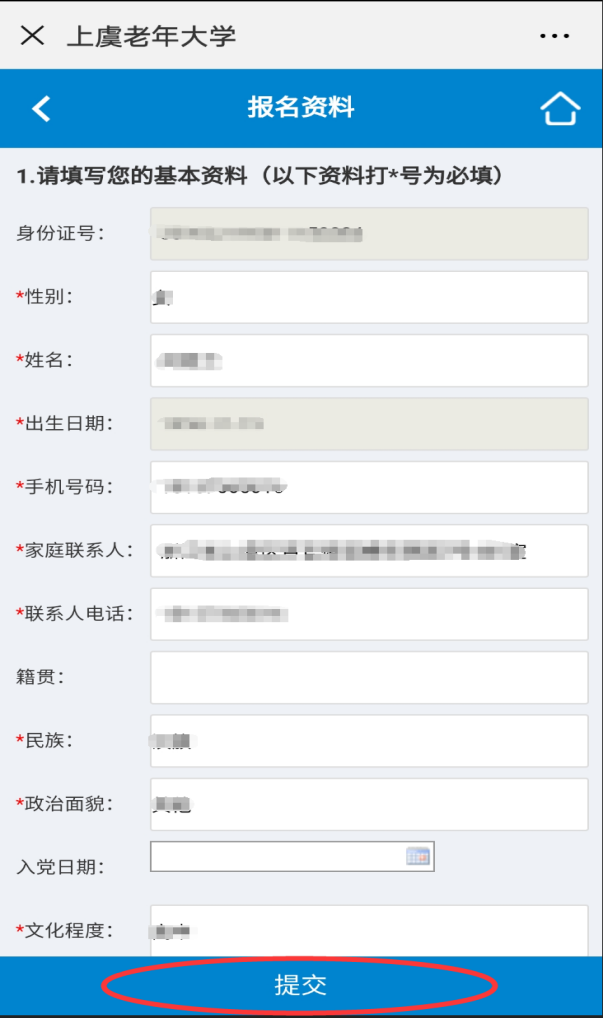 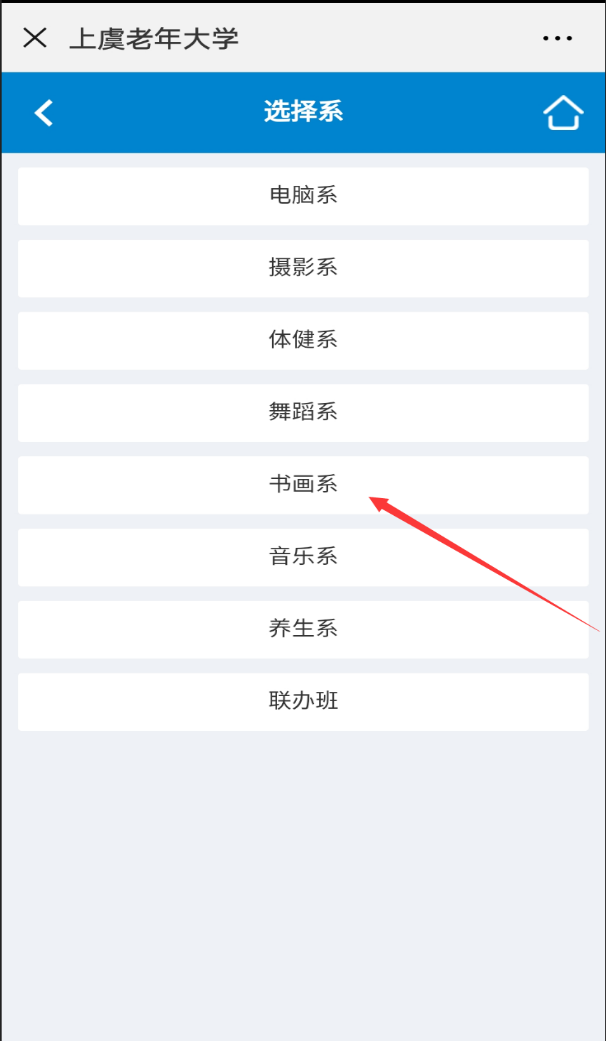 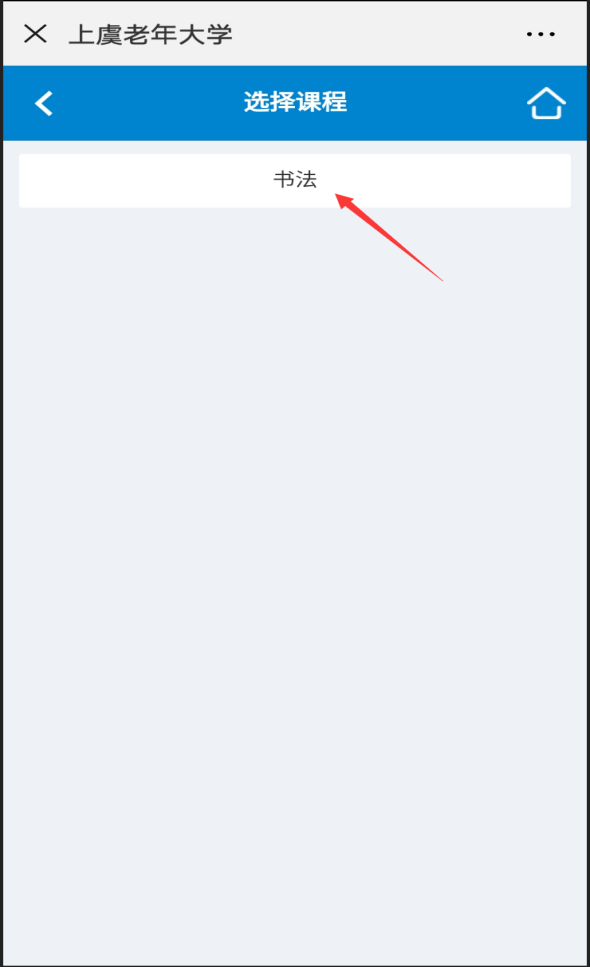 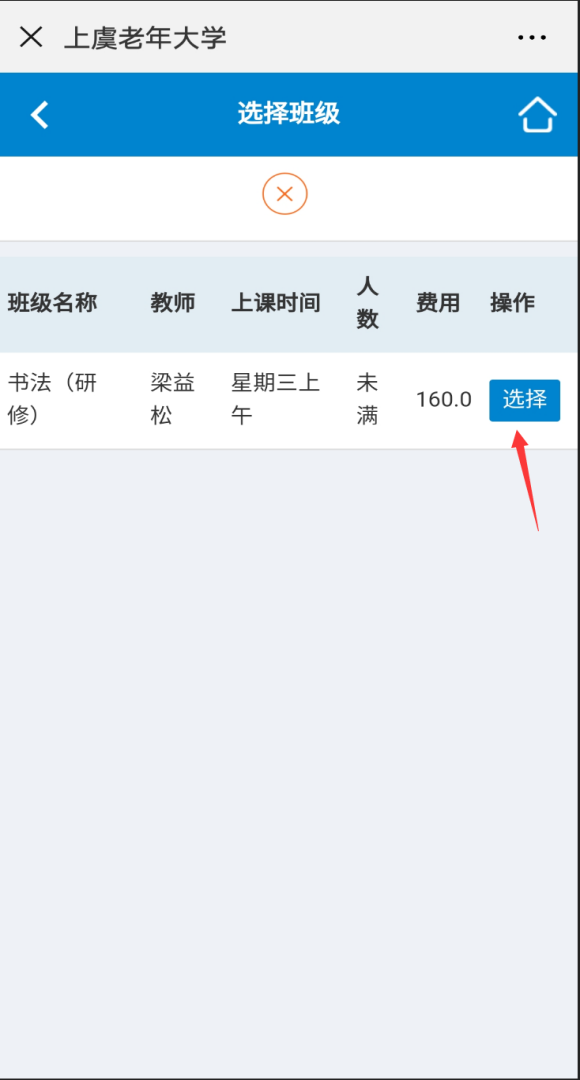 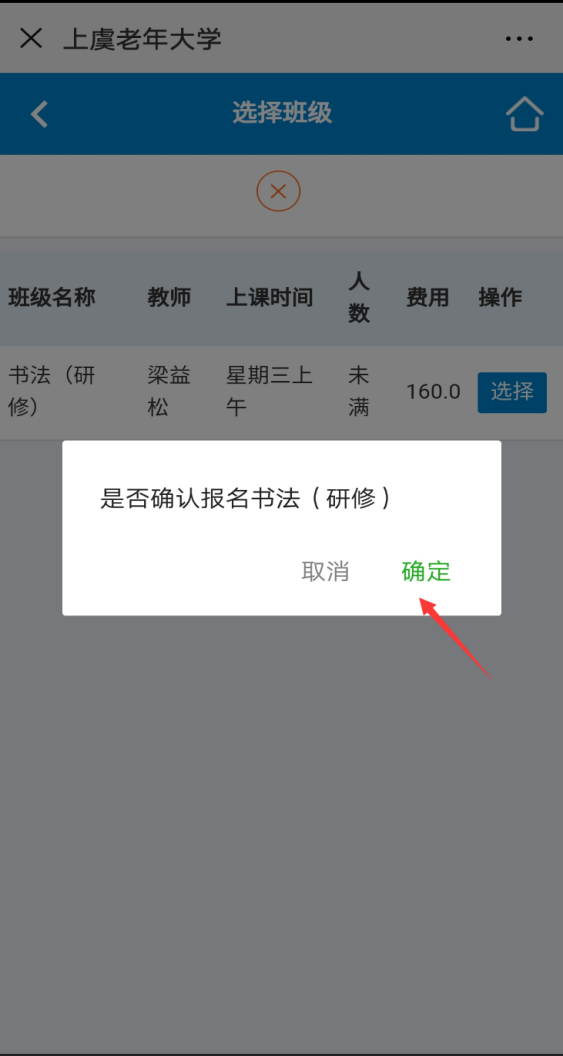 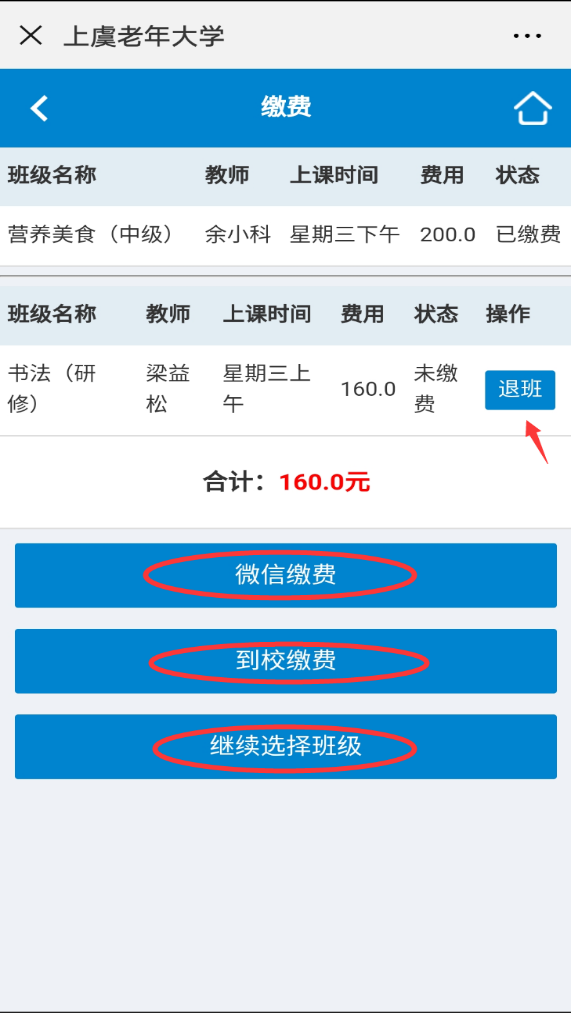 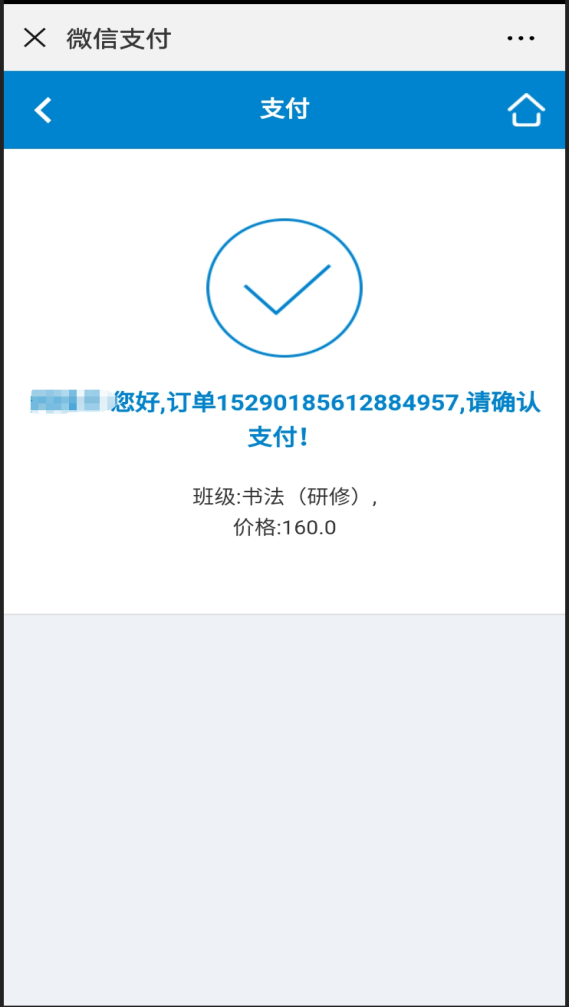 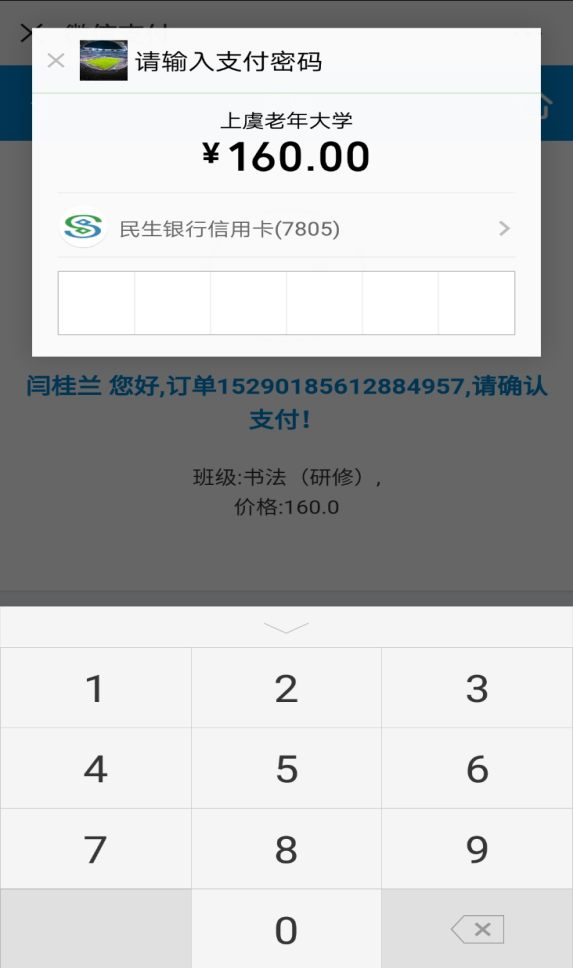 